ΕΞΩΦΥΛΛΟΟι τρεις πρώτες σελίδες+εξώφυλλο: Γραμματοσειρά: ARIAL/BOLD- μέγεθος γραμμάτων κατά βούληση (π.χ. προτείνεται 13-15 για τίτλο)ΑΡΙΣΤΟΤΕΛΕΙΟ ΠΑΝΕΠΙΣΤΗΜΙΟ ΘΕΣΣΑΛΟΝΙΚΗΣΣΧΟΛΗ ΓΕΩΠΟΝΙΑΣ, ΔΑΣΟΛΟΓΙΑΣ ΚΑΙ ΦΥΣΙΚΟΥ ΠΕΡΙΒΑΛΛΟΝΤΟΣΤΜΗΜΑ ΔΑΣΟΛΟΓΙΑΣ ΚΑΙ ΦΥΣΙΚΟΥ ΠΕΡΙΒΑΛΛΟΝΤΟΣΠΡΟΓΡΑΜΜΑ ΜΕΤΑΠΤΥΧΙΑΚΩΝ ΣΠΟΥΔΩΝΕΙΔΙΚΕΥΣΗ: …………………………….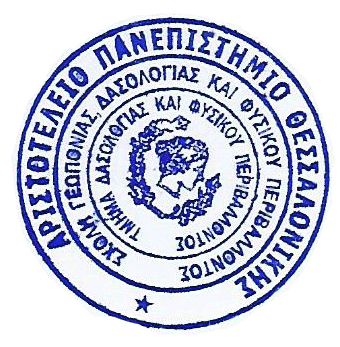 			[ΟΝΟΜΑ, ΑΡΧΙΚΟ ΠΑΤΡΩΝΥΜΟΥ, ΕΠΙΘΕΤΟ]			ΤΙΤΛΟΙ ΣΠΟΥΔΩΝ(π.χ., Πτυχιούχος Δασολόγος)				ΤΙΤΛΟΣ ΜΕΤΑΠΤΥΧΙΑΚΗΣ ΔΙΠΛΩΜΑΤΙΚΗΣ ΕΡΓΑΣΙΑΣ				ΜΕΤΑΠΤΥΧΙΑΚΗ ΔΙΠΛΩΜΑΤΙΚΗ ΕΡΓΑΣΙΑ						ΘΕΣΣΑΛΟΝΙΚΗ ( ΕΤΟΣ )1η εσωτερική σελίδα[ΟΝΟΜΑ, ΑΡΧΙΚΟ ΠΑΤΡΩΝΥΜΟΥ, ΕΠΙΘΕΤΟ][ΤΙΤΛΟΙ ΣΠΟΥΔΩΝ][ΤΙΤΛΟΣ ΜΕΤΑΠΤΥΧΙΑΚΗΣ ΔΙΠΛΩΜΑΤΙΚΗΣ ΕΡΓΑΣΙΑΣ]ΜΕΤΑΠΤΥΧΙΑΚΗ ΔΙΠΩΜΑΤΙΚΗ ΕΡΓΑΣΙΑ..ΗΜΕΡΟΜΗΝΙΑ ΥΠΟΣΤΗΡΙΞΗΣ:ΤΡΙΜΕΛΗΣ ΕΞΕΤΑΣΤΙΚΗ ΕΠΙΤΡΟΠΗ (Απόφαση ΣΕ …………………..):2η εσωτερική σελίδα© ΟΝΟΜΑΤΕΠΩΝΥΜΟΥ ΥΠΟΨΗΦΙΟΥ, ΕΤΟΣ© ΑΠΘ, ΕΤΟΣ[ΤΙΤΛΟΣ ΜΕΤΑΠΤΥΧΙΑΚΗΣ ΔΙΠΛΩΜΑΤΙΚΗΣ ΕΡΓΑΣΙΑΣ]ISBN3η εσωτερική σελίδαΑφιέρωση (προαιρετικά)ΠΡΟΣΟΧΗ: από τη σελίδα αυτή και σε ολόκληρη τη διατριβή: Γραμματοσειρά: Taxoma, Μέγεθος γραμμάτων:11 – Περιθώρια 2,54 πάνω-κάτω-δεξιά-αριστερά- απόσταση μεταξύ των γραμμών 1,15)4η εσωτερική σελίδαΕυχαριστίες5η εσωτερική σελίδαΠεριεχόμεναΣτη συνέχεια …… και σε ΝΕΑ ΣΕΛΙΔΑΠΕΡΙΛΗΨΗ στα ΕΛΛΗΝΙΚΑ και περίληψη στα ΑΓΓΛΙΚΑ …. (μία ή το πολύ 1+1/2 σελίδες)Στη συνέχεια  και σε ΝΕΑ ΣΕΛΙΔΑΣΥΝΤΟΜΟΓΡΑΦΙΕΣ (σε κάθε περίπτωση θα πρέπει να αναφερθεί το επιστημονικό αγγλοελληνικό λεξικό ή κάθε άλλη πηγή που βασίσθηκε η μετάφραση των ξενόγλωσσων επιστημονικών όρων)Ακολουθεί το ΚΕΙΜΕΝΟ ΔΙΑΤΡΙΒΗΣ (επικεφαλίδες-παράγραφοι-υποπαράγραφοι: αριθμημένοι και bold): 1.ΕΙΣΑΓΩΓΗ (στο τέλος της εισαγωγής: σκοπός/στόχοι της διατριβής)2.ΥΛΙΚΑ ΚΑΙ ΜΕΘΟΔΟΙ3.ΑΠΟΤΕΛΕΣΜΑΤΑ4.ΣΥΖΗΤΗΣΗ 5.ΤΕΛΙΚΑ ΣΥΜΠΕΡΑΣΜΑΤΑ [α) απάντηση στους στόχους της διατριβής όπως έχουν αναφερθεί στην εισαγωγή της διατριβής β) διατύπωση υπόθεσης για περαιτέρω έρευνα].6.ΒΙΒΛΙΟΓΡΑΦΙΑ [ερευνητικά/επιστημονικά άρθρα από διεθνή επιστημονικά περιοδικά που περιλαμβάνονται στις βιβλιογραφικές βάσεις Scopus ή WEB of science) 7.ΠΡΟΣΘΕΤΗ ΒΙΒΛΙΟΓΡΑΦΙΑ [εδώ είναι δυνατόν να αναφερθούν εκλαϊκευμένα άρθρα ή εκπαιδευτικά συγγράμματα ή εγχειρίδια και γενικότερα κάθε τι που προέρχεται από βιβλιογραφικές πηγές που δεν συμπεριλαμβάνονται στις βιβλιογραφικές βάσεις δεδομένων (π.χ. Scopus) χωρίς όμως να γίνει παραπομπμή μέσα στο σώμα του κειμένου. Θα μπορούσε να προστεθεί η φράση: «Στη συγγραφή της παρούσης διατριβής συμβουλεύτηκα επίσης τα εξής εκλαϊκευμένα άρθρα και εκπαιδευτικά εγχειρίδια ή βιβλία ή κ.ά»).ΟΝΟΜΑΤΕΠΩΝΥΜΟΒΑΘΜΙΔΑΙΔΙΟΤΗΤΑ (π.χ. μέλος, επιβλέπουσα)ΙΔΡΥΜΑΣύντμησηΑγγλική ορολογίαΕλληνική απόδοση 